Publicado en Roma el 04/10/2017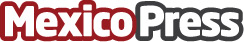 Valencia, España, recibirá encuentro internacional de arte y tecnología30 investigadores y referentes internacionales se reunirán el 5 y el 6 de octubre en la Universidad Católica de Valencia (España), para reflexionar sobre el Low Tech en el arte y la sociedadDatos de contacto:Marinellys TremamunnoResponsable de prensa: www.tremamunno.com+393807532143Nota de prensa publicada en: https://www.mexicopress.com.mx/valencia-espana-recibira-encuentro Categorías: Internacional Imágen y sonido Telecomunicaciones Artes Visuales Comunicación Eventos Universidades Innovación Tecnológica http://www.mexicopress.com.mx